Программа Комплексного развития систем коммунальной инфраструктуры  муниципального образования «Малопургинское»   Малопургинского района Удмуртской Республики на 2015-2020 годы и на плановый период до 2024 года.Содержание.ПАСПОРТ ПРОГРАММЫВведениеФедеральным законом от 30.12.2012 № 289-ФЗ к полномочиям органов местного самоуправления поселений и городских округов в области градостроительной деятельности были отнесены полномочия по разработке и утверждению программ комплексного развития систем коммунальной инфраструктуры. Данные нормы вступили в силу с 1 апреля 2013 года.В соответствии с данным законом для муниципальных образований  является обязательной разработка программ комплексного развития систем коммунальной инфраструктуры, которые направлены на создание и плановое развитие коммунальной инфраструктуры для существующего и нового строительства жилого комплекса.Программа комплексного развития систем коммунальной инфраструктуры муниципального образования «Малопургинское» на 2015 -2020 и на период до 2024 года разработана на основании Федеральных законов от 06.10.2003 г. № 131- ФЗ «Об общих принципах организации местного самоуправления в Российской Федерации», от 29.12.2004 № 190-ФЗ (ред. от 30.12.2020) (с изм. и доп. вступ. в силу с 10.01.2021 г.) «Градостроительный кодекс Российской Федерации», от 30.12.2012 № 289-ФЗ (ред. от 29.12.2014) «О внесении изменений в Градостроительный кодекс Российской Федерации и отдельные законодательные акты Российской Федерации», от 23 ноября . № 261 – ФЗ «Об энергосбережениии о повышении энергетической эффективности и о внесении изменений в отдельные законодательные акты Российской Федерации», поручения Президента Российской Федерации от 17.03.2011года № ПР-701, Постановления Правительства Российской Федерации от 14.06.2013 № 502 «Об утверждении требований к программам комплексного развития систем коммунальной инфраструктуры поселений, городских округов», Приказа министерства регионального развития Российской Федерации от 01.10.2013 № 359/ГС «Об утверждении Методических рекомендаций по разработке программ комплексного развития систем коммунальной инфраструктуры поселений, городских округов», в соответствии с Генеральным планом и Правил землепользования и застройки муниципального образования «Малопургинское», со статьей 26 п. 12.1. Устава муниципального образования «Малопургинское». Основу документа составляет система программных мероприятий по различным направлениям развития коммунальной инфраструктуры. Этапом, предшествующим разработке основных мероприятий Программы развития коммунальной инфраструктуры (далее- Программа), является проведение анализа и оценки социально-экономического и территориального развития муниципального образования.           Анализ и оценка социально-экономического и территориального развития муниципального образования, а также прогноз его развития проводится по следующим направлениям: демографическое развитие; перспективное строительство; перспективный спрос коммунальных ресурсов; состояние коммунальной инфраструктуры.Муниципальная целевая Программа развития коммунальной инфраструктуры муниципального образования «Малопургинское» Малопургинского района Удмуртской Республики на 2015-2020 и плановый период до 2024 года предусматривает обеспечение коммунальными ресурсами земельных участков, отведенных под перспективное строительство жилья, объектов социальной и иной сферы, повышение качества предоставления коммунальных услуг, стабилизацию и снижение удельных затрат в структуре тарифов и ставок оплаты для населения, создание условий, необходимых для привлечения организаций различных организационно-правовых форм к управлению объектами коммунальной инфраструктуры, а также инвестиционных средств внебюджетных источников для модернизации объектов коммунальной инфраструктуры, улучшения экологической обстановки. Данная программа ориентирована на устойчивое развитие муниципального образования «Малопургинское»  и в полной мере соответствует государственной политике реформирования жилищно-коммунального комплекса Российской Федерации.Программа направлена на обеспечение надежного и бесперебойного снабжения потребителей коммунальными  услугами путем снижения сверхнормативного износа объектов коммунальной инфраструктуры, реконструкцию и модернизацию этих объектов посредством внедрения ресурсно-энергосберегающих технологий, разработку и внедрение мер по стимулированию эффективного и рационального хозяйствования организаций коммунального комплекса, привлечение средств  внебюджетных  источников.Генеральный План МО «Малопургинское»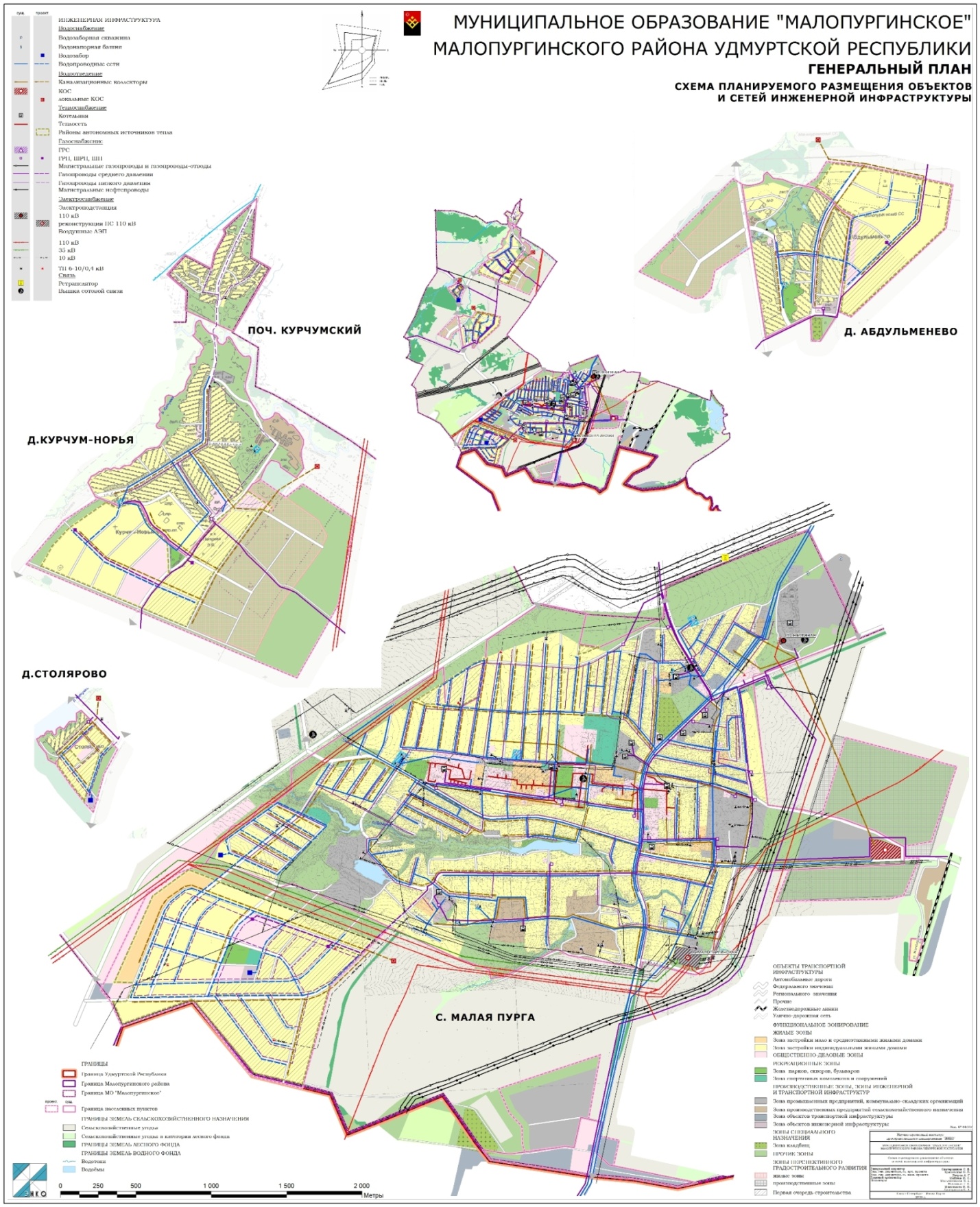 Характеристика существующего состояния коммунальной инфраструктуры2.1 Социально-экономическая характеристикаМуниципальное образование «Малопургинское» расположено в центральной части Малопургинского муниципального района Удмуртской Республики, имеет общую границу с муниципальными образованиями: «Постольское», «Яганское», «Баграш-Бигринское», а также с Агрызским муниципальным районом Республики Татарстан.В состав сельского поселения входит 5 населенных пунктов – с. Малая Пурга, д. Курчум-Норья, д. Абдульменево, д. Столярово, починок Курчумский. Площадь муниципального образования порядка 49 км2 (4% от площади муниципального района). Экономика сельского поселения ориентирована на развитие обрабатывающей промышленности.Лучшие по сравнению с другими территориями Удмуртии почвенно-климатические ресурсы, хорошая обеспеченность автомобильными дорогами, проходящие железные дороги, нефте- и газопроводы, близкое расположение от столицы республики Ижевска характеризуют выгодное экономико-географическое положение.По Генеральному плану муниципальное образование «Малопургинское» является перспективной зоной интенсивного градостроительного развития.Показатели демографического развития муниципального образования являются ключевым инструментом оценки развития сельского поселения, как среды жизнедеятельности человека. Для населения муниципального образования «Малопургинское» характерна стабильно положительная динамика численности населения. Демографическая ситуация характеризуется положительными естественным и миграционным приростом. Возрастная структура населения носит прогрессивный характер с преобладанием лиц моложе трудоспособного возраста над лицами пенсионного возраста и высокой долей населения в трудоспособном возрасте.На 01.01.2015 г. численность населения сельского поселения составила 8,6 тыс. чел., в том числе в с. Малая Пурга – 8,2 тыс. чел.  По состоянию на 30.12.2020 года численность населения составляет 9,7 тыс. человек, в том числе в с. Малая Пурга- 9,2 тыс. человек.Демографические тенденции последнего времени позволяют предположить, что до 2030 гг. в сельском поселении будет продолжаться планомерный рост численности населения, обусловленный естественным и миграционным приростом населения. На расчетный срок предусматривается существенное увеличение численности населения - на 40 % от современного уровня до 12 тыс. человек. Такой оптимистичный вариант развития территории сельского поселения представляется наиболее целесообразным для формулирования мероприятий по развитию жилищного фонда и объектов обслуживания.По состоянию на начало 2015 года общий объем жилищного фонда муниципального образования составляет 197,5 тыс.кв.м., в том числе ветхий и аварийный фонд – 0,5 %. Удельный показатель обеспеченности площадью жилищного фонда составляет 21,0 кв. м/чел.Большая часть жилищного фонда (84 %) представляет собой индивидуальную застройку, многоквартирные дома (преимущественно 2. 3-х этажные) есть только в с. Малая Пурга. Порядка 90 % жилищного фонда поселения оборудовано водопроводом и газифицировано, канализацией и центральным отоплением – около 10 %.2.2. Модель расчета перспективного спроса коммунальных ресурсов           Наряду с прогнозами территориального развития поселения важное значение при разработке программы комплексного развития систем коммунальной инфраструктуры играет оценка потребления товаров и услуг организаций коммунального комплекса. Во-первых, объемы потребления должны быть обеспечены соответствующими производственными мощностями организаций коммунального комплекса. Системы коммунальной инфраструктуры должны обеспечивать снабжение потребителей товарами и услугами в соответствии с требованиями к их качеству, в том числе круглосуточное и бесперебойное снабжение. Во-вторых, прогнозные объемы потребления товаров и услуг должны учитываться при расчете надбавок к тарифам, которые являются одним из основных источников финансирования инвестиционных программ организаций коммунального комплекса.           Совокупное потребление коммунальных услуг определяется как сумма потребления услуг по всем категориям потребителей. Оценка совокупного потребления для целей программы комплексного развития проводится по трем основным категориям: население; бюджетные учреждения; прочие предприятия и организации.           Объем потребления услуг потребителями категории «население» определяется как произведение планируемой на период численности населения или площади жилищного фонда на удельный объем потребления товаров (услуг) организаций коммунального комплекса: СПi = ОПi x УОi  где,           СПi – совокупное потребление i-й коммунальной услуги (теплоснабжения, водоснабжения, водоотведения и очистки сточных вод, электроснабжения, газоснабжения, захоронения ТБО) населением, в соответствующих единицах измерения в год;           ОПi – определяющий показатель для i-й коммунальной услуги (численность населения, пользующегося i-й коммунальной услугой, площадь жилищного фонда, подключенного к i-й системе коммунальной инфраструктуры) в соответствующих единицах измерения;          УОi – удельный объем потребления i-й коммунальной услуги в год, приведенной к определяющему показателю.          Удельные объемы потребления коммунальных услуг определяются на основании оценки фактической реализации коммунальных услуг населению по данным статистических наблюдений за ряд лет (3-5). В случае отсутствия достоверных данных в качестве удельных объемов потребления могут быть приняты утвержденные в установленном порядке нормативы потребления коммунальных услуг, приведенные к году. В этом случае также должно учитываться влияние мероприятий по энергосбережению (установка приборов учета, применение энергоэффективных осветительных приборов, утепление фасадов, автоматизация системы теплоснабжения и др.).          При оценке перспективного совокупного потребления услуг организаций коммунального комплекса населением учитывается прогнозируемые значения численности населения и площади жилищного фонда с учетом его ввода и выбытия на рассматриваемый период.          Оценка перспективного потребления коммунальных услуг бюджетными учреждениями поселения основывается на зависимости потребления коммунальных услуг между потребителями различных категорий. Расчет осуществляется исходя из отношения объемов потребления коммунальных услуг населением, как основного потребителя и прочими потребителями. Данная зависимость обуславливается тем, что развитие бюджетных учреждений определяется в первую очередь численностью населения. Оценка выполняется по формуле:                      ОП бюдж.i = ОП бюдж. факт I / ОП нас. факт I х СПi  где,           ОП бюдж.i – объем потребления i-й коммунальной услуги бюджетными учреждениями в соответствующих ед. измерения в год;           ОП бюдж. факт I – фактический объем потребления i-й коммунальной услуги бюджетными учреждениями за предыдущий период, в соответствующих ед. измерения в год;           ОП нас. факт I – фактический объем потребления i-й коммунальной услуги населением за предыдущий период, в соответствующих ед. измерении в год;           СПi – расчетная величина совокупного потребления i-й коммунальной услуги населением на рассматриваемый период.           Потребление товаров и услуг организаций коммунального комплексаосуществляется не только населением, но и предприятиями и организациями на территории поселения. Учитывая, что рассматриваемые отрасли являютсяинфраструктурными, потребление товаров и услуг обуславливается темпами роста экономики города. Исходя из этого, оценка потребления товаров и услуг прочими потребителями определяется по формуле:      Иреализ.=Кэ*Иипп,где           Иреализ. – индекс изменения объемов реализации товаров и услуг организаций коммунального комплекса;           Кэ – коэффициент эластичности, показывающий прирост потребления товаров и услуг организации коммунального комплекса в расчете на 1 процент прироста промышленного производства;           Иипп – индекс изменения промышленного производства.           Коэффициент эластичности определяется на основании данных за ряд лет, предшествующих расчету. Индекс изменения промышленного производства определяется на основании данных государственной статистики.           Для оценки перспективных объемов был проанализирован сложившийся уровень потребления товаров и услуг организаций коммунального комплекса на территории муниципального образования «Малопургинское».2.3.Основные проблемы и обоснование необходимости их решения программными методами      Одним из приоритетов жилищной политики  муниципального образования «Малопургинское» является обеспечение комфортных условий проживания граждан и доступности  коммунальных услуг для населения.        В настоящее время, в целом, деятельность коммунального комплекса муниципального образования «Малопургинское» характеризуется недостаточно качественным уровнем предоставления коммунальных услуг и требует повышения эффективности использования  природных ресурсов, и как следствие, снижение уровня загрязнения окружающей среды.Причинами возникновения этих проблем являются:-высокий уровень износа объектов коммунальной инфраструктуры и их технологическая отсталость;- низкая эффективность системы управления в этом секторе экономики, непрозрачные методы ценообразования на товары и услуги организаций коммунального комплекса, преобладание административных методов хозяйствования.Следствием износа объектов ЖКХ является качество предоставляемых коммунальных услуг, не соответствующее запросам потребителей. А в связи с наличием потерь в тепловых сетях, системах водоснабжения и других непроизводственных расходов сохраняется высокий уровень затрат предприятий жилищно-коммунального сектора, что в целом негативно сказывается на финансовых результатах их хозяйственной деятельности.  Для повышения качества предоставления коммунальных услуг и эффективности использования природных ресурсов необходимо обеспечить масштабную реализацию проектов реконструкции и модернизации объектов коммунальной инфраструктуры. Реконструкция и модернизация объектов коммунальной инфраструктуры муниципального образования «Малопургинское» позволит:-обеспечить более комфортные условия проживания населения муниципального образования «Малопургинское» путем повышения надежности и качества предоставляемых коммунальных услуг;-снизить потребление энергетических ресурсов в результате снижения потерь в процессе производства и доставки энергоресурсов потребителям;-обеспечивать рациональное использование природных ресурсов;-улучшить экологическое состояние территории сельского поселения.         Программа предусматривает как решение задач ликвидации сверхнормативного износа основных фондов, внедрение ресурсосберегающих технологий, так и разработку и широкое внедрение мер по стимулированию эффективного и рационального хозяйствования жилищно-коммунальных предприятий, максимального использования ими всех доступных ресурсов, включая собственные, для решения задач надежного и устойчивого обслуживания потребителей. Капитальный ремонт, реконструкция, модернизация  существующей системы электроснабжения и развитие новой системы электроснабжения, телекоммуникационной связи отвечает интересам жителей муниципального образования «Малопургинское» она и позволит:- формирования рыночных механизмов функционирования жилищно-коммунальной инфраструктуры и условий для привлечения инвестиций.Износ и технологическая отсталость объектов коммунальной инфраструктуры связаны с недостатками проводимой в предыдущие годы тарифной политики, которая не обеспечивала реальных финансовых потребностей организаций коммунального комплекса в модернизации объектов коммунальной инфраструктуры, не формировала стимулы к сокращению затрат.Административные принципы управления коммунальной инфраструктурой сформировали систему, при которой у организаций коммунального комплекса отсутствуют стимулы к повышению эффективности производства и снижению издержек. Несовершенство процедур тарифного регулирования и договорных отношений в коммунальном комплексе формирует высокие инвестиционные риски и препятствует привлечению средств внебюджетных источников в этот сектор экономики. Решить проблему повышения качества предоставления коммунальных услуг, улучшения экологической ситуации на территории муниципального образования «Малопургинское» возможно только путем объединения усилий органов государственной власти Российской Федерации, органов государственной власти Удмуртской Республики, муниципального образования «Малопургинский район» и органа местного самоуправления -муниципального образования «Малопургинское» для привлечения средств внебюджетных источников. Поэтому одной из основных задач программы является формирование условий, обеспечивающих привлечение средств внебюджетных источников для модернизации объектов коммунальной инфраструктуры. Реализация программы позволит:-привлечь средства федерального бюджета, бюджетов субъектов Российской Федерации и местных бюджетов для модернизации объектов коммунальной инфраструктуры;-обеспечить использование бюджетных средств для реализации проектов модернизации объектов коммунальной инфраструктуры; -использовать доступные средства внебюджетных источников для капитальных вложений в объекты коммунальной инфраструктуры; -разрабатывать и развивать механизмы привлечения средств внебюджетных источников в коммунальный комплекс.Программа основана на следующих базовых принципах:1) софинансирование проектов модернизации объектов коммунальной инфраструктуры с привлечением бюджетных средств и средств внебюджетных источников; 2) развитие различных форм государственно – частного партнерства с целью привлечения средств внебюджетных источников для финансирования проектов модернизации объектов коммунальной инфраструктуры с использованием бюджетных средств в целях снижения рисков инвестирования; 3) открытый отбор проектов модернизации объектов коммунальной инфраструктуры.Капитальный ремонт существующей системы электро-, водоснабжения, водоотведения и телекоммуникационной связи - это проведение работ по замене их на более долговечные и экономичные, в целях улучшения эксплуатационных показателей объектов ЖКХ. В связи с тем что, муниципальное образование «Малопургинское» из-за ограниченных возможностей местного бюджета, и отсутствия полномочий по решению вопросов электро-, газо-, тепло-, водоснабжения, водоотведения не имеет возможности самостоятельно решить проблему реконструкции, модернизации и капитального ремонта объектов жилищно-коммунального хозяйства в целях улучшения качества предоставления коммунальных услуг, финансирование мероприятий Программы необходимо осуществлять за счет средств, республиканского, районного и местного бюджета, средств, полученных за счет регулируемых надбавок к ценам (тарифам) для потребителей и внебюджетных источников.Показатели сферы жилищно-коммунального хозяйства                                 муниципального образованияЭлектроснабжение.Электроснабжение МО «Малопургинское» осуществляется от системы ОАО «Удмуртэнерго». На территории сельского поселения расположена ПС 110\10кВ «Пурга» (1х16х1х20МВА) и проходят ВЛ 110кВ: Пурга – Позимь, Пурга – Сьюга, Пурга – Агрыз. ПС «Пурга» введена в эксплуатацию в 1968-1970 гг., загрузка трансформаторов составляет 15-30%. Распределение электроэнергии по потребителям осуществляется на напряжении 10кВ по ВЛ 10кВ через сеть подстанций 10\0,4кВ.В границах сельского поселения планировочными ограничениями являются шумовая зона электрической подстанции 110\10кВ и охранные зоны воздушных линий электропередачи напряжением 110, 10кВ, проходящих по рассматриваемой территории. Электроподстанция «Пурга» открытого типа имеет 2 трансформатора, основных источников шума, мощностью 16 и 20МВА - расстояние от них до жилой застройки составляет .  Подстанция 110кВ «Пурга» требует реконструкции.В соответствии с  «Правилами установления охранных зон объектов электросетевого хозяйства и особых условий использования земельных участков, расположенных в границах таких зон» (Постановление Правительства Российской Федерации от 24 февраля . № 160) охранные зоны вдоль воздушных линий электропередачи составляют: 110кВ – , 10кВ –  по обе стороны линии от крайних проводов при неотклоненном их положении.Система электроснабжения муниципального образования «Малопургинское» сохраняется от существующих централизованных объектов: обслуживающие организации:- филиал «Удмуртэнерго» Малопургинский РЭС ОАО  «МРСК Центра и Приволжья»- Малопургинский филиал ООО «Электрические сети Удмуртии»По надежности электроснабжения потребители электрической энергии относятся, в основном, к электроприемникам III категории. Для определения электрической нагрузки электроприемников приняты укрупненные показатели согласно СП 31-110-2003.Генеральным планом предусматривается развитие в МО «Малопургинское»  территорий нового жилищного строительства.Для обеспечения электроэнергией потребителей на территориях нового строительства потребуется строительство новых подстанций 10\0,4кВ и сетей 10-0.4кВ в с Малая Пурга, дд. Курчум-Норья, Абдульменево и Столярово.Развитие электроснабжения необходимо осуществлять на основе расширения применения энергосберегающих технологий, машин и материалов у конечных потребителей электроэнергии, в том числе технического перевооружения энергосбережения жилищно-коммунального хозяйства.Для обеспечения надёжного и стабильного электроснабжения потребителей поселения потребуется проведение следующих мероприятий.Мероприятия на расчетный срокСтроительство новых сетей 0,4кВ.Реконструкция с модернизацией оборудования существующей ПС 110\10кВ «Пурга», трансформаторных подстанций 10\0,4кВ и линий 110, 10кВ.Мероприятия на первую очередьСтроительство подстанций 10\0,4кВ и сетей 10-0,4кВ в с. Малая Пурга, дд. Курчум-Норья, Абдульменево и Столярово.Реконструкция существующих сетей 10-0,4кВ и трансформаторных подстанций 10\0,4кВ во всех населённых пунктах поселения.Теплоснабжение.Теплоснабжение населенных пунктов МО Малопургинское осуществляется от муниципальных и ведомственных котельных и от индивидуальных автономных источников теплоты (АИТ) Изношенность инфраструктуры теплоснабжения значительная, в ряде котельных оборудование выработало свой ресурс.Характеристика котельныхНеобходима замена существующего котлооборудования на источниках и реконструкция на тепловых сетях. Выполнение этой задачи базируется на программе модернизации, техническом перевооружении и строительстве новых элементов всей структуры теплового хозяйства.Принцип теплообеспечения населённых пунктов сохраняется: предусматривается децентрализованное теплоснабжение от автономных источников теплоты (АИТ) для индивидуального строительства и локальные котельные для объектов социального назначения.           Надёжность и стабильность работы систем теплоснабжения достигается проведением следующих мероприятий:Мероприятия на расчетный срокИспользование при новом строительстве в качестве источников децентрализованного теплоснабжения (АИТ) стандартных 2-х функциональных газовых аппаратов заводского изготовления, обеспечивающих нужды отопления и горячего водоснабжения.Мероприятия на первую очередьМодернизация существующих котельных с техническим их перевооружением.Использование эффективной теплоизоляции на тепловых сетях (пенополуретана ППУ по технологии «труба в трубе»). Замена существующих источников децентрализованного теплоснабжения стандартными, заводского изготовления с переводом их на газовое топливо.Водоснабжение.На территории муниципального образования «Малопургинское» водоснабжение населения осуществляется из подземных источников.Качество воды из артскважин, поступающей в водопроводную сеть населенных пунктов, соответствует требованиям СанПиН 2.1.4.1074-01 «Питьевая вода. Гигиенические требования к качеству воды централизованных систем питьевого водоснабжения». Очистные сооружения для подготовки питьевой воды отсутствуют Техническая характеристика объектов водопроводного хозяйстваВ поч. Курчумский и д.Столярово водоснабжение осуществляется из колодцев.Порядка 90 % жилищного фонда поселения оборудовано водопроводом.Сети централизованного водоснабжения находятся в Казне муниципального образования «Малопургинский район» и переданы в оперативное управление в МУП «Управляющая компания в ЖКХ. Построены более 50 лет тому назад.  Большинство сетей изношены, требуют капитального ремонта.В связи с расширением застройки населенных пунктов требуется прокладка централизованных систем водопровода в юго-западном микрорайоне села Малая Пурга,  д. Абдульменево, поч. Курчумский, д. Столярово.  Схема водоснабжения с. Малая Пурга, д. Курчум-Норья, д. Абдульменево, сохраняется существующая, с развитием, реконструкцией и строительством сетей и сооружений водопровода. Необходимые потребности в воде могут быть обеспечены от существующих водозаборов, при увеличении их производительности. Необходимо бурение резервных скважин.Для д. Столярово предусматривается строительство водозабора и водопроводных сетей. Население поч.Курчумский и далее пользуется водой из шахтных колодцев. В целях улучшения хозяйственно-питьевого водоснабжения населения необходимы следующие мероприятия.Мероприятия на расчетный срокПроектирование и строительство водопроводных сетей для территорий нового строительства.Расширение подземных водозаборов.Мероприятия на первую очередьРазвитие централизованных систем водоснабжения, включая строительство новых и реконструкцию существующих водозаборов, водонапорных башен, водопроводных сетей в населенных пунктах с. Малая Пурга, д. Курчум-Норья, д. Абдульменево, д. Столярово.Бурение резервных артезианских скважин на существующих водозаборах в д. Курчум-Норья, д. Абдульменево.Обеспечение надежности электроснабжения водозаборов.Применение более совершенной арматуры, ликвидация утечек воды.Установление зон санитарной охраны в составе трех поясов в соответствии с СанПиН 2.1.4.1110-02 для всех источников хозяйственно-питьевого водоснабжения (подземных водозаборов).Размещение шахтных колодцев на площадках, не имеющих очагов возможного загрязнения водоисточника.Водоотведение.Канализационные очистные сооружения и сети канализации имеются только в с. Малая Пурга. Производительность КОС 700 м3/сут. Протяженность канализационных сетей , из них  изношены. Сточные воды остальных населенных пунктов сбрасываются в выгреба и вывозятся на свалку спецавтотранспортом.Канализацией оборудовано около 10% жилищного фонда.Развитие систем канализации в сельском поселении находится на достаточно низком уровне. Для с. Малая Пурга предусматривается развитие системы канализации, включающее строительство новых и перекладку существующих сетей канализации, а также реконструкцию сооружений биологической очистки.Проектом предлагается строительство децентрализованной системы хозяйственно-бытовой канализации в деревнях Курчум-Норья, Абдульменево, Столярово с небольшим количеством сточных вод, отводимых на  локальные очистные установки. Поверхностные стоки с территорий населенных пунктов отводятся посредством устройства открытой сети дождевой канализации (канавы, лотки), с последующей подачей их на очистные сооружения.С целью улучшения экологической ситуации и повышению уровня благоустройства населения, необходимо проведение ряда мероприятий:Часть территории испытывает подтопление и нуждается в понижении уровня грунтовых вод. В целях улучшения санитарного состояния территории и условий эксплуатации сооружений и объектов необходимо проведение мероприятий по предотвращению подтопления. Необходимость проведения вертикальной планировки (подсыпки) подтапливаемых территорий должна быть увязана с мероприятиями по организации поверхностного стока и дренированию территории.Тип дренажа назначается в зависимости от характера защищаемого объекта и гидрогеологических условий – прифундаментный кольцевой для локальной защиты отдельных зданий и сооружений; пластовый и/или траншейный для защиты территорий индивидуальной застройки; открытая осушительная сеть на территории парков. В соответствии с требованиями СНиП 2.06.15-85 норма осушения территории под застройку капитального типа принимается равной , под спортивно-оздоровительные объекты, территории рекреационного и защитного назначения – 1м. Выпуск дренажных вод производится самотеком в ливневую канализацию. Подпор дренажной сети не допускается. Мероприятия на расчетный срокРазвитие децентрализованной системы водоотведения в населенных пунктах.Проектирование и строительство канализационных сетей и сооружений для территорий нового строительства.Развитие дренажных систем.Мероприятия на первую очередьРеконструкция системы канализации с. Малая Пурга (строительство новых и перекладка существующих сетей канализации, реконструкция очистных сооружений).Строительство канализационных сетей и локальных очистных установок в д. Курчум-Норья, д. Абдульменево, д. Столярово.Примененение современных технологий очистки и обеззараживания стока на очистных сооружениях.Развитие системы водоотведения поверхностного стока в населенных пунктах, с подачей его на очистные сооружения.Развитие дренажных систем.ГазоснабжениеГазификация МО «Малопургинское» осуществляется на базе использования природного газа. Направления расхода газа: энергоноситель для тепловых источников (котельных и индивидуальных теплогенераторов - аппаратов отопительных бытовых с водяным контуром АОГВ); пищеприготовление и бытовые нужды населения:Система газоснабжения работает надежно и бесперебойно, обеспечивая потребности газоснабжаемых объектов. Таблица № 19.Уровень газификации населенных пунктовНадёжное функционирования системы газоснабжения МО «Малопургинское» обеспечивается поэтапным проведением следующих мероприятий.Мероприятия на расчетный срокСвоевременная диагностика, реконструкция или замена изношенных газопроводов, не отвечающих требованиям безопасности и техническим нормам. Кольцевание газопроводов.Использование для новых районов децентрализованного теплоснабжения природного газа в качестве единого энергоносителя для АИТ.Мероприятия на первую очередьРазвитие инфраструктуры газового хозяйства - устройство ГРП, ШРП прокладка уличных газопроводов для нового строительства.Перевод существующих автономных источников теплоты – АИТ, работающих на сжиженном газе, на использование природного газа.Газоснабжение.Характеристика действующей системы газоснабжения  муниципальном образовании «Малопургинское» по состоянию на 01.01.2015г.    Экология.Действующая нормативная база в области обращения с отходами представлена рядом федеральных законодательных и нормативных правовых актов.С 1998 года на территории Российской Федерации основополагающим нормативным актом, регулирующим обращение с отходами, является Федеральный закон от 24.06.1998 г. № 89-ФЗ «Об отходах производства и потребления» (далее – Закон об отходах производства и потребления).Законом об отходах производства и потребления (гл.2) полномочия в области обращения с отходами разграничены между 3 уровнями власти:- органами власти Российской Федерации;- органами власти субъектов Российской Федерации;- органами местного самоуправления.Согласно статье 8 Закона об отходах производства и потребления к полномочиям органов местного самоуправления поселений в области обращения с отходами отнесены: -создание и содержание мест (площадок) накопления твердых коммунальных отходов, за исключением установленных законодательством Российской Федерации случаев, когда такая обязанность лежит на других лицах;-определение схемы размещения мест (площадок) накопления твердых коммунальных отходов и ведение реестра мест (площадок) накопления твердых коммунальных отходов;-организация экологического воспитания и формирования экологической культуры в области обращения с твердыми коммунальными отходами.Регулирование деятельности в области обращения с твердыми коммунальными отходами регламентировано главой V.1. Федерального закона от 24.06.1998 № 89-ФЗ.  Так, согласно ст. 24.6 сбор, транспортирование, обработка, утилизация, обезвреживание, захоронение твердых коммунальных отходов на территории субъекта Российской Федерации обеспечиваются одним или несколькими региональными операторами в соответствии с региональной программой в области обращения с отходами и территориальной схемой обращения с отходами. На уровне поселения муниципального района разработаны Правила благоустройства территории населенных пунктов. Данными документами установлены требования к уборке, содержанию и озеленению территорий населенных пунктов в зимний и летний периоды. В целях контроля за исполнением их требований в каждом поселении утверждены Порядки осуществления контроля за соблюдением Правил благоустройства территории населенных пунктов. В соответствии с действующим законодательством, Администрацией муниципального образования «Малопургинское» определены схемы размещения мест (площадок) накопления твердых коммунальных отходов и созданы 34 контейнерные площадки. Есть еще необходимость в создании мест (площадок) накопления ТКО.Вывоз ТКО осуществляется по графику специализированной организацией. В настоящий момент существует проблема с организацией вывоза и утилизации крупногабаритных отходов (ветки, гнилые доски, резина, и другие отходы, потерявшие потребительские свойства), скаладированных населением   в местах сбора ТКО.  Данные отходы региональным оператором не вывозятся.  В связи с этим загрязнение почв отходами производства и потребления является одной из серьезных экологических проблем, как и для  муниципального образования «Малопургинское».К основным факторам негативного воздействия на окружающую среду и условия проживания и отдыха населения поселения  в части санитарной очистки  поселения относятся  несанкционированные свалки и другие нарушенные и загрязненные территории.Все возрастающее количество отходов (в том числе опасных), отсутствие учета, их беспорядочное и бесконтрольное складирование оказывает отрицательное воздействие на состояние здоровья населения и на окружающую среду.3.Перечень основных мероприятий программы.Основные мероприятия Программы направлены на достижение целей Программы - снижение уровня общего износа основных фондов, улучшение качества предоставляемых жилищно-коммунальных услуг.Организационные мероприятия предусматривают:формирование перечня объектов, подлежащих реконструкции, модернизации, капитальному ремонту (Приложение № 1);определение ежегодного объема средств, выделяемых из местного бюджета на реализацию мероприятий Программы на осуществление долевого финансирования реконструкции, модернизации и капитального ремонта объектов коммунальной инфраструктуры в целях обеспечения качества предоставляемых жилищно-коммунальных услуг;формирование пакета документов для получения субсидии из республиканского бюджета на осуществление долевого финансирования реконструкции, модернизации и капитального ремонта объектов коммунальной инфраструктуры в соответствии с порядком предоставления субсидий бюджетам муниципальных образований, установленным постановлением Главы Администрации и в целях обеспечения качества предоставляемых Жилищно-коммунальных услуг;капитальный ремонт объектов коммунальной инфраструктуры, включенных в Программу, должен быть завершен в пределах срока действия Программы.В результате реализации программных мероприятий будет достигнут положительный социально-экономический эффект, выражающийся в улучшении качества предоставляемых коммунальных услуг по электроснабжению, телекоммуникационной связи. В связи с модернизацией оборудования будет повышено качество и надежность предоставления энергоносителей на территории  муниципального образования «Малопургинское».Позитивным итогом реализации программы станет снижение социальной напряженности вследствие реального улучшения условий проживания населения в связи с повышением качества предоставляемых коммунальных услуг.Развитие коммунальной инфраструктуры позволит  предприятиям коммунального хозяйства обеспечить потребности в дополнительном предоставлении услуг по электроснабжению и телекоммуникационной связи, а также позволит обеспечить качественное бесперебойное предоставление коммунальных услуг потребителям4.Механизм реализации программы и контроль за ходом её исполнения.          Реализация Программы осуществляется Администрацией муниципального образования «Малопургинское» и Администрацией муниципального образования «Малопургинский район». Для решения задач Программы предполагается использовать средства федерального бюджета, республиканского бюджета, в т.ч. выделяемые на целевые программы Удмуртской Республики, средства местного бюджета, собственные средства предприятий коммунального комплекса.           Пересмотр тарифов на ЖКХ производится в соответствии с действующим законодательством.          В рамках реализации данной Программы в соответствии со стратегическими приоритетами развития муниципального образования «Малопургинское», основными направлениями сохранения и развития коммунальной инфраструктуры будет осуществляться мониторинг проведенных мероприятий и на основе этого осуществляется корректировка мероприятий Программы.          Исполнителями программы являются Администрация муниципального образования «Малопургинское» и организации коммунального комплекса.           Контроль за реализацией Программы осуществляет по итогам каждого года Администрация муниципального образования «Малопургинское». Изменения в Программе и сроки ее реализации, а также объемы финансирования из местного бюджета могут быть пересмотрены Администрацией муниципального образования «Малопургинское» по ее инициативе или по предложению организаций коммунального комплекса в части изменения сроков реализации и мероприятий программы.5.Ресурсное обеспечение программы               Источниками финансирования мероприятий Программы являются средства бюджетов всех уровней, а также внебюджетные источники. Объемы финансирования мероприятий из регионального бюджета определяются после принятия республиканских программ в области развития и модернизации систем коммунальной инфраструктуры и подлежат ежегодному уточнению после формирования республиканского бюджета на соответствующий финансовый год с учетом результатов реализации мероприятий в предыдущем финансовом году.             Внебюджетными источниками в сферах деятельности организаций коммунального комплекса (теплоснабжения, водоснабжения, водоотведения и очистки сточных вод, утилизации (захоронения) твердых коммунальных отходов) являются средства организаций коммунального комплекса, получаемые от потребителей за счет установления тарифов, надбавок к тарифам (инвестиционной составляющей в тарифе) и тарифов на подключение (платы за подключение). Условием привлечения данных внебюджетных источников является обеспечение доступности оплаты ресурсов потребителями с учетом надбавок к тарифам (инвестиционной составляющей в тарифе) и тарифов на подключение (платы за подключение).             В случае, когда реализация мероприятия ведет одновременно к достижению целей повышения качества товаров (услуг), улучшения экологической ситуации и подключения новых потребителей (объектов капитального строительства), мероприятие отражается в обоих инвестиционных проектах (подразделах программы). При этом количественные показатели приведены полностью в каждом направлении, стоимостные показатели распределены пропорционально подключаемым нагрузкам. Если мероприятие реализуется в течение нескольких лет, то количественные и стоимостные показатели распределяются по годам по этапам, что обуславливает приведение в таблицах программы долей единиц.             Собственные средства организаций коммунального комплекса, направленные на реализацию мероприятий по повышению качества товаров (услуг), улучшению экологической ситуации представляют собой величину амортизационных отчислений (кроме сферы теплоснабжения), начисленных на основные средства, существующие и построенные (модернизированные) в рамках соответствующих мероприятий.            Средства, полученные организациями коммунального комплекса врезультате применения надбавки (инвестиционной составляющей в тарифе), имеют целевой характер и направляются на финансирование инвестиционных программ в части проведения работ по модернизации, строительству и восстановлению коммунальной инфраструктуры, осуществляемых в целях повышения качества товаров (услуг), улучшения экологической ситуации, или на возврат ранее привлеченных средств, направленных на указанные мероприятия.            Средства, полученные организациями коммунального комплекса в результате применения платы за подключение, имеют целевой характер и направляются на финансирование инвестиционных программ в части проведения работ по модернизации и новому строительству коммунальной инфраструктуры муниципального образования «Малопургинское», связанным с подключением объектов капитального строительства, или на возврат ранее привлеченных средств, направленных на указанные мероприятия.Общий объем финансирования Программы составляет 46996,5 тыс. рублей. Финансирование Программы предусматривает финансирование из республиканского и районного бюджетов в виде субсидий местному бюджету на условиях софинансирования и средств внебюджетных источников.Распределение субсидий, выделяемых за счет средств республиканского и районного бюджетов, осуществляется по методике, утвержденной Законом Удмуртской Республики в соответствии с требованиями Бюджетного кодекса РФ. Объемы финансирования Программы на 2015-2020 годы и плановый период до  2024 года носят прогнозный характер и подлежат ежегодному уточнению в установленном порядке после принятия бюджетов на очередной финансовый год.6.Управление реализациейПрограммы и контроль за ходом ее исполнения.Заказчик осуществляет контроль за ходом реализации Программы, обеспечивает согласование действий по подготовке и реализации программных мероприятий, целевому и эффективному использованию бюджетных средств, разрабатывает и представляет в установленном порядке бюджетную заявку на ассигнование из местного бюджета для финансирования Программы на очередной финансовый год, а также подготавливает информацию о ходе реализации Программы за отчетный квартал и за год. Контроль за Программой включает периодическую отчетность о реализации программных мероприятий и рациональном использовании исполнителями выделяемых им финансовых средств, качестве реализуемых программных мероприятий, сроках исполнения муниципальных контрактов. Исполнители программных мероприятий в установленном порядке отчитываются перед заказчиком о целевом использовании выделенных им финансовых средств.
Корректировка Программы, в том числе включение в нее новых мероприятий, а также продление срока ее реализации осуществляется в установленном порядке по предложению заказчика, разработчиков Программы.7.Оценка социально-экономической эффективности реализации программы.Эффективность реализации программы и использования выделенных с этой целью средств обеспечивается за счет:-исключения возможности нецелевого использования бюджетных средств; прозрачности прохождения средств бюджета; -привлечения средств республиканского, районного и местного бюджетов; -привлечения средств внебюджетных источников; -создания эффективных механизмов оценки и управления инвестиционными рисками.Оценка эффективности реализации программы будет осуществляться на основе следующих индикаторов:-снижение уровня износа коммунальной инфраструктуры;-доля средств внебюджетных источников в общем объеме инвестиций в модернизацию коммунальной инфраструктуры; -доля частных компаний, управляющих объектами коммунальной инфраструктуры, в общем количестве всех организаций коммунального комплекса.Успешная реализация Программы позволит:- обеспечить жителей поселения бесперебойным, безопасным предоставлением коммунальных услуг (электро-, водо-, газоснабжения, телекоммуникационной связи);- поэтапно восстановить ветхие инженерные сети и другие объекты жилищно-коммунального хозяйства поселения; - снижение уровня износа объектов коммунальной инфраструктуры - рост доли средств внебюджетных источников в модернизацию коммунальной инфраструктуры - повышение качества и надежности коммунальных услуг; - улучшение экологической ситуации в муниципальном образовании; - создание устойчивой институциональной основы для участия частного сектора в финансировании проектов модернизации объектов коммунальной инфраструктуры и управлении объектами коммунальной инфраструктуры.Приложение №1Мероприятия по выполнению программы комплексного развития коммунальной инфраструктуры МО «Малопургинское»Тыс.руб.Паспорт программы      	3 -5Введение                                                                                      6-7Генеральный План муниципального образования  «Малопургинское»  8Характеристика существующего состояния коммунальной инфраструктуры9-23Перечень основных мероприятий программы	23-24Механизм реализации Программы	24Ресурсное обеспечение Программы	25-26Управление реализацией Программы и контроль за ходом ее исполнения                                                                                                 26Оценка социально-экономической эффективности реализации Программы                                                                                   26-27Приложение №1	28-30НаименованиепрограммыПрограмма комплексного развитие систем коммунальной инфраструктуры муниципального образования «Малопургинское» на 2015-2020 и на  плановый период до2024 г.»Основаниедляразработкипрограммы- Федеральный закон от 06.10.2003г. № 131-ФЗ «Об общих принципах организации местного самоуправления в Российской Федерации»; - Федеральный закон от 29.12.2004 № 190-ФЗ (ред. от 30.12.2020) (с изм. и доп. вступ. в силу с 10.01.2021 г.) «Градостроительный кодекс Российской Федерации»;-Федеральный закон от 30.12.2012 № 289-ФЗ (ред. от 29.12.2014) «О внесении изменений в Градостроительный кодекс Российской Федерации и отдельные законодательные акты Российской Федерации»;- Федеральный закон от 23.11.2009 г. № 261 – ФЗ «Об энергосбережении и о повышении энергетической эффективности и о внесении изменений в отдельные законодательные акты Российской Федерации», 
- поручение Президента Российской Федерации от 17.03.2011 года  № ПР-701;- Постановление Правительства Российской Федерации от 14.06.2013 № 502 «Об утверждении требований к программам комплексного развития систем коммунальной инфраструктуры поселений, городских округов»;-Приказ министерства регионального развития Российской Федерации от 01.10.2013 № 359/ГС «Об утверждении Методических рекомендаций по разработке программ комплексного развития систем коммунальной инфраструктуры поселений, городских округов»;-Генеральный план муниципального образования «Малопургинское»;-Правила землепользования и застройки муниципального образования «Малопургинское»;- статьи 26 п.12.1  Устава муниципального образования «Малопургинское»ЗаказчикпрограммыАдминистрация муниципального образования «Малопургинское»РазработчикпрограммыАдминистрация муниципального образования «Малопургинское»ИсполнительпрограммыАдминистрация муниципального образования «Малопургинское», Администрация муниципального образования «Малопургинский район», организации коммунального комплекса (по согласованию)РуководительпрограммыГлава муниципального образования «Малопургинское»Основные цели иЗадачи программы1.Строительство и модернизация (реконструкция) системы коммунальной инфраструктуры муниципального образования «Малопургинское»2.Экономия топливно-энергетических и трудовых ресурсов в системе коммунальной инфраструктуры муниципального образования «Малопургинское»»3.Повышение надежности систем и качества предоставляемых коммунальных услуг потребителям.4.Улучшение состояния окружающей среды, экологическая безопасность развития муниципального образования «Малопургинское» создание благоприятных условий для проживания населения муниципального образования «Малопургинское»5. Повышение инвестиционной привлекательности коммунальной инфраструктуры6. Обеспечение коммунальной инфраструктурой объектов жилищного и промышленного строительства7. Снижение уровня общего износа основных фондов, улучшение качества предоставляемых жилищно-коммунальных услуг8. Снижение потерь при эксплуатации систем водоснабжения, теплоснабжения, электроснабжения, телекоммуникационной связи.Сроки реализации программы1-ый  этап  2015-2020гг.2-ой этап   2021-2024 гг.Основные направления программы- поэтапная модернизация сетей коммунальной инфраструктуры, имеющих большой процент износа;- реконструкция и модернизация сетей теплоснабжения, водоснабжения- развитие системы теплоснабжения и водоснабжения;- развитие, реконструкция и модернизация систем электроснабжения- развитие и строительство систем газоснабжения -реконструкция и модернизация систем уличного освещения
- развитие системы утилизации твердых бытовых отходовОрганизация контроляКонтроль за реализацией Программы осуществляет руководитель Программы, а именно:- общий контроль;- контроль сроков реализации программных мероприятий.Ожидаемые конечные результаты реализации ПрограммыМодернизация, реконструкция и обновление коммунальной инфраструктуры муниципального образования «Малопургинское»Снижение эксплуатационных затрат.Устранение причин возникновения аварийных ситуаций, угрожающих жизнедеятельности человека.Улучшение экологической обстановки муниципального образования «Малопургинское»Создание благоприятных условий для проживания на территории поселения муниципального образования «Малопургинское»Развитие системы водоснабжения и водоотведения:-развитие систем водоснабжения, водоотведения;-повышение надежности водоснабжения;-снижение уровня потерь воды;- сокращение эксплуатационных расходов на единицу продукции; - снижение общественных нарицаний на качество оказываемых услуг.Развитие системы теплоснабжения:- снижения уровня потерь в системах теплоснабжения;- сокращение эксплуатационных расходов на единицу продукции;- снижение общественных нарицаний на качество оказываемых услуг.Экология:- повышение экологической безопасности в поселении;-организация и вывоз твердых бытовых отходов;- улучшение санитарного состояния территории муниципального образования «Малопургинское»;- улучшение экологического состояния окружающей среды муниципального образования «Малопургинское». НаименованиеПринадлеж- ностьГодвводаУстановл.мощностьГкал/часПодключ. нагрузкаГкал/часОсновн.видтопливаРасходтопливатыс.м3с. Малая Пургас. Малая Пургас. Малая Пургас. Малая Пургас. Малая Пургас. Малая Пургас. Малая ПургаДетский сад «Колокольчик»МУП УК в «ЖКХ»20080,040,035газ29Художеств. мастерскаяМБУ Старомоньинский дом ремесел20080,020,0024газ2ШколаМУП УК в «ЖКХ»20012,0640,582газ487ЦентральнаяМУП УК в «ЖКХ»20038,5981,7газ1418БольницаМУП УК в «ЖКХ»20014,2560,69газ573ЦОММУП УК в «ЖКХ»19970,430,3063газ53Котельная советская,56МУП УК в «ЖКХ»20120,020,018газ48ТКУ -400МУП УК в «ЖКХ»20110,40,35газ98д. Курчум-Норьяд. Курчум-Норьяд. Курчум-Норьяд. Курчум-Норьяд. Курчум-Норьяд. Курчум-Норьяд. Курчум-НорьяШколаМУП УК в «ЖКХ»20050,0240,024газ20Сельский клуб, библиотекамуниципальное учреждение культуры19970,010,006газ5№ №Населенные пунктыколи-чествоскважинколичествоводо-напорныхбашенпротяженностьводопроводныхсетей, м1с.Малая Пурга98233002д.Курчум-Норья1135003д.Абдульменево11700Населенный пунктКоличество домов, всего шт.Количество газифици-рованных домов (кв.) шт.% газификациис.Малая Пурга2677227585д. Абдульменево513059д. Столярово800д.Курчум-Норья1139584поч. Курчумский2000Итого2869240084Наименование  поселенияМежпоселковые газопроводы  (км)Межпоселковые газопроводы  (км)Межпоселковые газопроводы  (км)Распределительные газопроводы (км)Распределительные газопроводы (км)Распределительные газопроводы (км)Кол-во домов (квартир), подключенных к сетевому газоснабжениюКол-во домов (квартир), подключенных к сетевому газоснабжениюКол-во объектов социальной сферы, подключенных к сетевому газоснабжениюКол-во объектов социальной сферы, подключенных к сетевому газоснабжениюНаименование  поселенияКол-воГод вводаИзнос(%)Кол-воГод вводаИзнос(%)Кол-во (ед)% к общему наличиюКол-во (ед)% к общему наличию234567810111213МО "Малопургинское"9,611541967-200039,00%63,008161967-200039,00%264595,00%3100,00%№п/пНаименование мероприятия 2015г.2016г.2017г.2018г.2019г.2020г.2021г.2022г.2023г.2024г.Итого1Реконструкция очистных сооружений  с. Малая Пурга12552,6150 15015013002,6Местный бюджетБюджет района 100100100300Бюджет УР 10052,6 10052,6Внебюджетные средства250050 505026502Ремонт и замена и утепление  теплотрассы403,52865,93269,4Местный бюджет 0Бюджет района53,52837,22890,7Бюджет УР 10028,7 128,7Внебюджетные средства2502503Капитальный ремонт скважин1509501100Местный бюджет 0Бюджет района950950Бюджет УР 150150Внебюджетные средства04Капитальный ремонт и реконструкция сетей водоснабжения451382,3556,8596,8350 400 4005003636,9Местный бюджет 0Бюджет района5152,356,856,8100100100100616,9Бюджет УР 100100100100400Внебюджетные средства300230400440250 300 30040026205Строительство сетей водопровода со скважиной и водонапорной башней45004500местный бюджет0бюджет района0Бюджет УР45004500Внебюджетные средства06Реконструкция сетей электроснабжения3972951 700430 6053Местный бюджет 0бюджет района0Бюджет УР 0Внебюджетные средства3972951700 430 60537Модернизация уличного освещения20006737,6 8737,6Местный бюджет 0бюджет района0Бюджет УР 0Внебюджетные средства20006737,6 8737,68Строительство площадок с твердым покрытием  для сбора ТКО с приобретение контейнеров56642,7798,32001697местный бюджет56642,7739,72001638,4бюджет района0бюджет УР57,857,8внебюджетные средства0,80,89Строительство сетей газопровода50005000местный бюджет0бюджет района0бюджет УР50005000внебюджетные средства0Всего18674,6451951438,39040,656415050550550565046996,5местный бюджет00056642,7739,72000001638,4 бюджет района 051052,3110,338441002002002002520,4Бюджет УР 10202,61000100200186,5450000500010207,8Внебюджетные средства84723009512308087,6870,825035035045020311,4